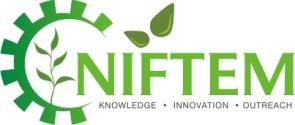 National Institute of Food Technology Entrepreneurship and Management (NIFTEM)Deemed to be University (De-novo Category) under Section 3 of the UGC Act, 1956 andan Autonomous Institution under Ministry of Food Processing Industries, GOI, Plot No 97, Sector-56, HSIIDC Industrial Estate, Kundli-131028, District-Sonepat (Haryana)									       Date:   20.12.2021         		        AUCTION NOTICE OF AMBASSADOR CARThe following Vehicle of NATIONAL INSTITUTE OF FOOD TECHNOLOGY ENTREPRENEURESHIP AND MANAGEMENT are available for disposal through Auction:Sealed quotations are invited for disposal of above stated vehicle on the terms & conditions mentioned below. Interested parties may submit their highest quotation in the enclosed Performa. The quotations may be submitted to the Registrar NIFTEM Campus, Plot No 97, Sec 56, Kundli, Sonipat latest by 3:00PM on or before 29th Dec 2021. The quotation received in time will be opened at 3:30PM on same day. The cover should be prominently super scribed with the words ‘’QUOTATION FOR PURCHASE OF AMBASSADOR CAR’’. The quotations received in time will be opened in NIFTEM, Plot No 97, Sec 56, Kundli, Sonipat. The bidders or their representative (not more than one) may remain present, if they so desire, at the time of opening of quotations.The auction will be governed by the following conditions:The minimum sale price of above vehicle is Rs. 50,000/- (Fifty Thousand Only). The bidder is required to pay Rs. 500/- as Tender fee (non-refundable) and Earnest Money Deposit (EMD) of Rs. 5,000/- (Five Thousand Only) payable by means of demand Draft drawn in favour of NIFTEM.Quotation received without demand draft will not be considered.The EMD of unsuccessful bidders will be refund within 10 days after opening of bids.The vehicle will be disposed of on “As is where basis is”. The successful bidder will have to remove the vehicle at his own expenses immediately after his quotation is accepted by making full payment. In case, full payment is not made is not made or vehicle is not removed within two working days from issue of acceptance letter, the award letter may be canceled leading to forfeiture of EMD. The Firm/Party will also be responsible for getting the registration Certificate of the vehicle transferred in its name at its own cost expeditiously within one month w.e.f. issuing of award letter. NIFTEM will not be responsible for any lapse on his part. Only after transfer registration EMD will be released or if he does not want to play the vehicle on the road, then in that case, an affidavit attested form Notary Public may be submitted to this office, only thereafter their EMD will release.After taking possession of the car, the party would be full responsible for the consequences arising out of any happening or non-transfer of registration certificate. The bidders will not be allowed to withdraw or amend their bids, once the bid is received by the NIFTEM.While bidding, the tender has to attach self attested copy of Aadhar Card/Voter I.D. Card/ passport, along with PAN card to establish his identity and tow recent passport size photographs duly attested and Registration certificate/GST in case of firms failing which the bid liable to rejected.Tendering firm/party shall be fully responsible for furnishing any false/wrong information.The vehicle will be sold/dispose off on as is where basis and no guarantee for its worthiness or quality will be given by NIFTEM.The bidder will not be allowed to withdraw their bids, failing which their EMD will be forfeited.Tendering firm/party shall be fully responsible for furnishing any false/wrong information.NIFTEM reserves the right to accept or reject any or all the quotations received without assigning any reason.In case of any dispute whatsoever, the decision of Competent Authority shall be final and binding.                                                 Summary of the TenderPERFORMA FOR PRICE BIDNote: Copies of Aadhar Card/Voter Card. Card/Passport alongwith PAN Card and two recent passport size photographs self attested are enclosed with this annexure failing which bid liable to be rejected. 										Signature of Tenderer							Name of Tenderer……………………….							Address…………………………………..							…………………………………………….							Date……………………………………….Check list of the information/document to be submitted with the tenderS.NoRegistration NoRegistration date/Purchase DateModel & Year01.HR 10U 22222012AMBASSADOR CAR GRAND 1800ISZ , 2012Name of the TenderCost of the tenderEMD Last Date of Tender SubmissionTender opening date and TimeAuction of Ambassador carRs. 500/- Non Refundable (To be submitted with bid)Rs. 5,000/- Refundable (To be submitted with bid)29th Dec  2021 , 3:00PM29th Dec , 3:30PMS.NoMakeModelRegistration NoDraft Number and date of EMDAmount Quoted in Rs. 01.AMBASSADOR CAR GRAND 1800ISZ 2012HR 10U 2222Rs. ( In Words)………………….Rs. (In Figures) …………………………………………….S.NoItemsAttached (Yes/No)01.Name of the Tendering Firm/Name of Individual with father name02.i. Addressii. Mobile Numberiii. Alternate Mobile Number03.Earnest Money Deposit04.Tender Fee05.Copies of Adhar cardPAN CardTwo Recent passport Size Photographs